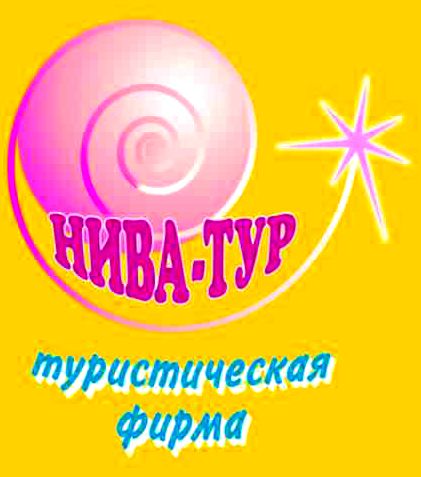 Предлагает индивидуальный  и семейный отдых на Черноморском побережье Краснодарского края  в  г.АнапаОтель Плаза г. Анапа, п. Витязево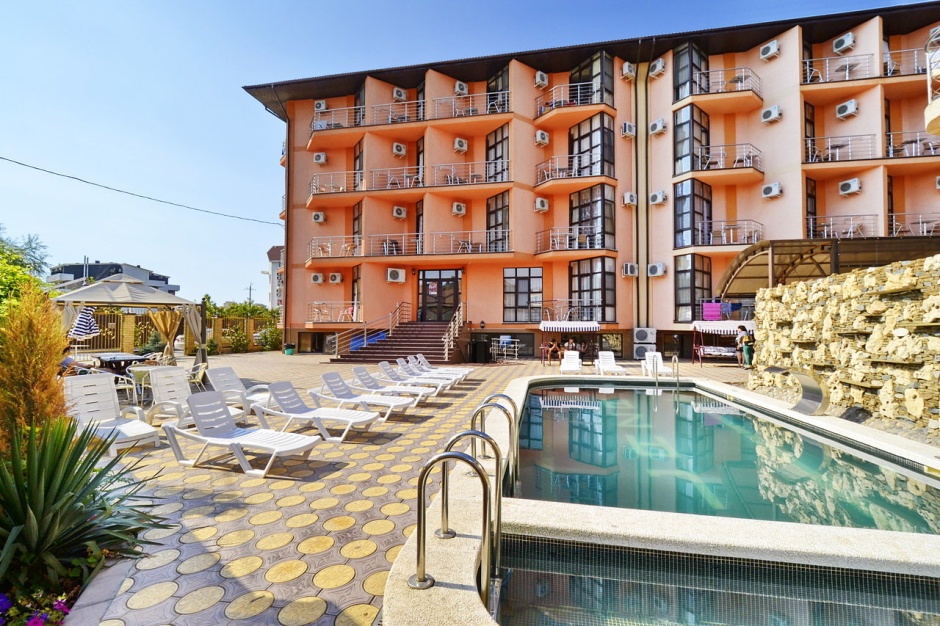 Стоимость услуг отеля «Плаза»   летом 2020гЦены указаны на 1 человека в сутки (руб). Расчетный час- 12:00    В стоимость входит:             - проживание в номере согласно выбранной и оплаченной категории;       – пользование бассейном с подогревом ( 12м х ),  русским бильярдом. настольным теннисом       – детская анимация;  Wi-Fi интернет;   автостоянка по предварительной брони.Услуги за дополнительную плату:        -  Питание «шведский стол» 3-х разовое: завтрак  245 руб, обед —  370 руб, ужин  — 370 руб.      - Стоимость дополнительного места: 550 руб /май-июнь/      650руб /июль – август/.         Дети  до 4-х лет  принимаются  БЕСПЛАТНО,  без предоставления  места  и  питания. -----------------------------------------------------------------------------------------------------------------------------Контакт: моб. +7 912 24 70 553  E-mail: niva_boss@mail.ru, Сайт: niva-tur.ruТип номерас  01.05.20с  15.06.20с  01.07.20с  25.08.20Стандарт-Комфорт  2-х местный  с балконом1000135017501350Стандарт-Комфорт  3-х местный с балконом850110014001150Стандарт-Комфорт 3-х местный без балкона750100013501050